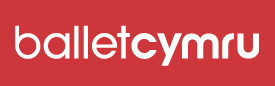 Abergavenny Intensive 2017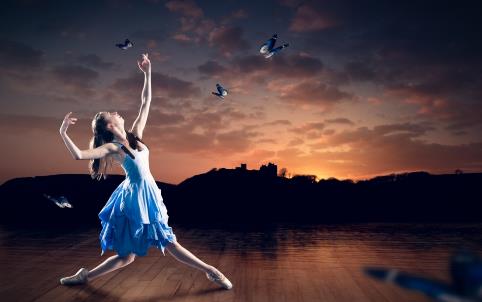 Ballet Cymru are returning with ABERGAVENNY INTENSIVEThe professional dancers of Ballet Cymru will be running two courses:Young Dancers (age 8 – 11)Elementary Ballet (age 12+)Date: Tuesday 30th May – Friday 2nd June, 2017                        Time: 1 – 4pmWhere: The Borough Theatre, Abergavenny                     Cost: £60The course fee includes a ticket to Ballet Cymru’s performance of A Midsummer Night’s Dream in the Borough Theatre and the course will conclude with the participants performing in a curtain raiser to the company’s performance on the 2nd June, 7.30pm.To apply for your place please return the form below to: Amy Doughty/Abergavenny	Ballet Cymru	Unit 1, Wern Trading Estate	Rogerstone, Newport	NP10 9FQAlternatively, you can email forms to Amy at: amydoughty@welshballet.co.ukAbergavenny Intensive:The course is designed to give participants the experience of working with the professional dancers of Ballet Cymru and to create a performance piece.Participants to Abergavenny Intensive will have the opportunity to learn about the story of A Midsummer Night’s Dream, discover and learn about its characters, and devise a performance piece based on its themes. Each day participants will be taken through a warm up and games, ballet class, and a creative/learning session to create their dance. Abergavenny Intensive is designed to be fun, interactive, informative and creative.The participants’ performance piece will then be shown prior to Ballet Cymru’s performance of A Midsummer Night’s Dream on Friday the 2nd of June at 7.30pm at the Borough Theatre, Abergavenny. There will be snack and drink breaks allocated throughout each afternoon as well as opportunity to watch the company dancers perform sections of choreography, ask questions and become a member of Ballet Cymru for a few days!To apply for your place on Abergavenny Intensive please return the following application form to Amy at Ballet Cymru (details above). Places for Abergavenny Intensive are limited so apply quickly to avoid disappointment.If you have any queries about Abergavenny Intensive please do not hesitate to contact Amy at amydoughty@welshballet.co.ukABERGAVENNY INTENSIVECWRS TRYLWYR Y FENNIAPPLICATION FORMFFURFLEN GAISNAME / ENW:...…………..........................................................................................................AGE / OED:…….........................................................................................................................ADDRESS / CYFEIRIAD:......................................................................................................................................................................................................................................................................................................................................................................................................................................................................................................................................................................PHONE NUMBER / RHIF FFÔN:..............................................................................................EMAIL / EBOST:........................................................................................................................COURSE / CWRS:......................................................................................................................Please circle your preferred method of correspondence:Cylchwch y dull cyfathrebu sydd orau gennych: Email/Ebost                PostPlease do not send any payment with this application. Payment details will follow with confirmation of your place on the course. Peidiwch ag anfon unrhyw daliad gyda’r ffurflen yma. Bydd manylion talu’n dilyn pan gadarnheir eich lle ar y cwrs.□ Ballet Cymru may use your information to contact you regarding the company’s upcoming performances or education work; if you DO NOT want to be contacted by Ballet Cymru please tick the box. Fe allai Ballet Cymru ddefnyddio eich gwybodaeth i gysylltu â chi ynghylch perfformiadau neu waith addysg i ddod gan y cwmni; os nad oes arnoch eisiau i Ballet Cymru gysylltu â chi, ticiwch y bocs.□ Please tick here if you would like further correspondence to be in Welsh.  Ticiwch yma os ydych am i ohebiaeth yn y dyfodol fod yn y Gymraeg.Cwrs Trylwyr Y Fenni 2017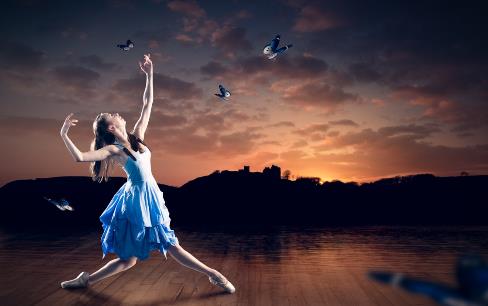 Daw Ballet Cymru yn ei ôl at GWRS TRYLWYR Y FENNIBydd dawnswyr proffesiynol y cwmni’n rhedeg dau gwrs:Dawnswyr Iau (8 hyd at 11 oed) Ballet Elfennol (12 oed a hŷn)Dyddiad: 30 Mai – 2 Mehefin, 2017Amser: 1 – 4pmYmhle: Theatr y Bwrdeistref, Y FenniCost: £60Mae’r cwrs yn cynnwys tocyn i berfformiad Ballet Cymru o A Midsummer Night’s Dream yn Theatr y Bwrdeistref a bydd y cwrs yn dod i ben mewn perfformiad gan y cyfranwyr i godi’r llen ar berfformiad y cwmni ar 2 Mehefin am hanner awr wedi saith.I wneud cais am eich lle anfonwch y ffurflen isod yn ei hôl at: Amy Doughty / Y Fenni		Ballet Cymru 		Uned 1 Stad Fasnachu’r Wern		Trefgwilym		Casnewydd		NP10 9FQNeu gallwch ebostio ffurflenni at Amy yn: amydoughty@welshballet.co.ukCwrs Trylwyr Y Fenni :Mae’r cwrs wedi’i lunio i roi i’r cyfranwyr y profiad o weithio gyda dawnswyr proffesiynol Ballet Cymru ac i greu darn perfformio.Caiff cyfranwyr Cwrs Trylwyr Y Fenni’r cyfle i ddysgu am stori A Midsummer Night’s Dream, darganfod ei chymeriadau a dysgu amdanyn nhw, a dyfeisio darn perfformio wedi’i seilio ar ei themâu.Bob dydd awn â’r cyfranwyr drwy orig ystwytho a gemau, dosbarth ballet a sesiwn greadigol/ddysgu i greu eu dawns. Bwriad Cwrs Trylwyr Y Fenni ydi bod yn hwyl, yn rhyngweithiol, yn llawn gwybodaeth ac yn greadigol.Wedyn dangosir darn perfformio’r cyfranwyr cyn perfformiad Ballet Cymru o A Midsummer Night’s Dream nos Wener y 2ed o Fehefin am hanner awr wedi saith yn Theatr y Bwrdeistref, Y Fenni.Drwy bob prynhawn bydd seibiannau tameidiau i aros pryd a diodydd yn ogystal â’r cyfle i wylio dawnswyr y cwmni’n perfformio darnau o goreograffi, holi a dod yn aelod o Ballet Cymru am rai dyddiau!I wneud cais am eich lle ar Gwrs Trylwyr Y Fenni anfonwch y ffurflen gais sy’n dilyn yn ei hôl at Amy yn Ballet Cymru (manylion uchod). Ychydig o lefydd sydd yna ar Gwrs Trylwyr Y Fenni felly gwnewch gais yn fuan rhag cael eich siomi.Os oes gennych unrhyw gwestiynau am Gwrs Trylwyr Y Fenni cofiwch gysylltu ag Amy yn amydoughty@welshballet.co.uk